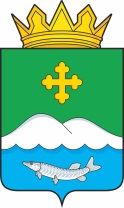 Дума Белозерского муниципального округаКурганской областиРЕШЕНИЕот 25 ноября 2022 года № 261с. БелозерскоеОб утверждении отчета об исполнении бюджетаРечкинского сельсовета за 6 месяцев 2022 годаЗаслушав отчет об исполнении бюджета Речкинского сельсовета за 6 месяцев 2022 года, Дума Белозерского муниципального округаРЕШИЛА:1. Утвердить отчет об исполнении бюджета Речкинского сельсовета за 6 месяцев 2022 года по доходам в сумме 3164,4 тыс. руб. и расходам в сумме 3336,3 тыс. руб., превышение расходов над доходами (дефицит бюджета) Речкинского сельсовета в сумме 171,8 тыс. руб.2. Утвердить источники внутреннего финансирования дефицита бюджета Речкинского сельсовета за 6 месяцев 2022 года согласно приложению 1 к настоящему решению.3. Утвердить распределение бюджетных ассигнований по разделам, подразделам классификации расходов бюджета Речкинского сельсовета на 2022 год согласно приложению 2 к настоящему решению.4. Утвердить ведомственную структуру расходов бюджета Речкинского сельсовета на 2022 год согласно приложению 3 к настоящему решению.5. Утвердить программу муниципальных внутренних заимствований Речкинского сельсовета на 2022 год согласно приложению 4 к настоящему решению.6. Разместить настоящее решение на официальном сайте Администрации Белозерского муниципального округа в информационно-коммуникационной сети Интернет.Председатель ДумыБелозерского муниципального округа                                                          П.А. МакаровГлаваБелозерского муниципального округа                                                           А.В. ЗавьяловПриложение 1к решению Думы Белозерского муниципального округа от 25 ноября 2022 года № 261 «Об утверждении отчета об исполнении бюджета Речкинского сельсовета за 6 месяцев 2022 года»Источники внутреннего финансирования дефицита бюджета Речкинского сельсовета за 2022 год(тыс. руб.)Приложение 2к решению Думы Белозерского муниципального округа от 25 ноября 2022 года № 261 «Об утверждении отчета об исполнении бюджета Речкинского сельсовета за 6 месяцев 2022 года»Распределение бюджетных ассигнований по разделам и подразделам классификации расходов бюджета Речкинского сельсовета на 2022 год.(тыс. руб.)Приложение 3к решению Думы Белозерского муниципального округа от 25 ноября 2022 года № 261 «Об утверждении отчета об исполнении бюджета Речкинского сельсовета за 6 месяцев 2022 года»Ведомственная структура расходов бюджета Речкинского сельсоветана 2022 год Приложение 4к решению Думы Белозерского муниципального округа от 25 ноября 2022 года № 261 «Об утверждении отчета об исполнении бюджета Речкинского сельсовета за 6 месяцев 2022 года»Программа муниципальных внутренних заимствований Речкинского сельсовета на 2022 год(тыс. руб.)Код бюджетной классификации РФВиды государственных заимствованийПлан на годИсполнение% исполнения за годИсточники внутреннего финансирования дефицита бюджета0-171,8из них:01050000000000000Изменение остатков средств на счетах по учету средств бюджета0-171,8001050201000000510Увеличение прочих остатков денежных средств бюджетов поселений6068,1-3164,452,101050201000000610Уменьшение прочих остатков денежных средств бюджетов поселений6068,13336,355,0Всего источников финансирования дефицита бюджета0-171,80Наименование РзПРплан на годисполнение за год% исполненияОБЩЕГОСУДАРСТВЕННЫЕ ВОПРОСЫ011586,0822,551,9Функционирование высшего должностного лица субъекта Российской Федерации и муниципального образования0102343,0172,550,3Функционирование Правительства Российской Федерации, высших исполнительных органов государственной власти субъектов Российской Федерации, местных администраций01041242,0650,052,3Резервные фонды01111,00,00,0Другие общегосударственные вопросы01130,0050,005100,0НАЦИОНАЛЬНАЯ ОБОРОНА0285,028,333,3Мобилизационная и вневойсковая подготовка020385,028,333,3НАЦИОНАЛЬНАЯ БЕЗОПАСНОСТЬ И ПРАВООХРАНИТЕЛЬНАЯ ДЕЯТЕЛЬНОСТЬ031300,0590,845,4Обеспечение пожарной безопасности03101300,0590,845,4НАЦИОНАЛЬНАЯ ЭКОНОМИКА04211,0187,688,9Дорожное хозяйство (дорожные фонды)0409211,0187,688,9ЖИЛИЩНО -КОММУНАЛЬНОЕ ХОЗЯЙСТВО05308,1265,486,1Благоустройство0503308,1265,486,1КУЛЬТУРА, КИНЕМАТОГРАФИЯ082578,01441,655,9Обеспечение деятельности хозяйственной группы08042578,01441,655,9ИТОГО РАСХОДОВ6068,13336,355,0Администрация Белозерского сельсоветаРаспРаздел, подраздел ЦС ВР План 2022 годаИсполнение% исполненияОБЩЕГОСУДАРСТВЕННЫЕ ВОПРОСЫ09901001586,0822,551,9Функционирование высшего должностного лица субъекта Российской Федерации и муниципального образования0990102343,0172,550,3Непрограммные направления деятельности органов власти местного самоуправления09901027100000000343,0172,550,3Обеспечение функционирования Главы муниципального образования09901027110000000343,0172,550,3Глава муниципального образования09901027110083010343,0172,550,3Расходы на выплату персоналу в целях обеспечения выполнения функций государственными (муниципальными) органами, казенными учреждениями, органами управления государственными внебюджетными фондами09901027110083010100343,0172,550,3Непрограммные направления деятельности органов власти местного самоуправления099010471000000001242,0650,052,3Обеспечение деятельности местной администрации099010471300000001242,0650,052,3Центральный аппарат099010471300830401242,0650,052,3Расходы на выплату персоналу в целях обеспечения выполнения функций государственными (муниципальными) органами, казенными учреждениями, органами управления государственными внебюджетными фондами09901047130083040100957,0576,960,3Закупка товаров, работ и услуг для обеспечения государственных (муниципальных) нужд09901047130083040200280,070,325,1Иные бюджетные ассигнования099010471300830408005,02,753,9Резервные фонды09901111,00,00,0Иные непрограммные мероприятия099011171000000001,00,00,0Резервный фонд местной администрации099011171400830501,00,00,0Иные бюджетные ассигнования099011171400830508001,00,00,0Другие общегосударственные вопросы09901130,0050,005100,0Иные непрограммные мероприятия099011371400000000,0050,005100,0Осуществление отдельных государственных полномочий Курганской области в сфере определения перечня должностных лиц органов местного самоуправления, уполномоченных составлять протоколы об административных правонарушениях099011371400161000,0050,005100,0Закупка товаров, работ и услуг для обеспечения государственных (муниципальных) нужд099011371400161002000,0050,005100,0Национальная оборона099020085,028,333,3Мобилизационная и войсковая подготовка099020385,028,333,3Непрограммные направления деятельности органов власти местного самоуправления0990203710000000085,028,333,3Иные непрограммные мероприятия099020371400000085,028,333,3Осуществление первичного воинского учета на территориях, где отсутствуют военные комиссариаты0990203714005118085,028,333,3Расходы на выплату персоналу в целях обеспечения выполнения функций государственными (муниципальными) органами, казенными учреждениями, органами управления государственными внебюджетными фондами0990203714005118010070,028,340,5Закупка товаров, работ и услуг для обеспечения государственных (муниципальных) нужд0990203714005118020015,00,00,0НАЦИОНАЛЬНАЯ БЕЗОПАСТНОСТЬ И ПРАВООХРАНИТЕЛЬНАЯ ДЕЯТЕЛЬНОСТЬ09903001300,0590,845,4Обеспечение пожарной безопасности09903101300,0590,845,4Муниципальная программа «Пожарная безопасность Речкинского сельсовета на 2021-2023годы»099031001000000001300,0590,845,4Мероприятия в области безопасности населенных пунктов099031001001830901300,0590,845,4Обеспечение деятельности муниципальных пожарных постов099031001001830901300,0590,845,4Расходы на выплату персоналу в целях обеспечения выполнения функций государственными (муниципальными) органами, казенными учреждениями, органами управления государственными внебюджетными фондами099031001001830901001200,0570,047,5Закупка товаров, работ и услуг для обеспечения государственных (муниципальных) нужд0990310010018309020095,020,821,9Иные бюджетные ассигнования09903100100183090800 5,00,00,0Дорожное хозяйство (дорожные фонды)0990409211,0187,688,9Иные непрограммные мероприятия09904097100000000211,0187,688,9Осуществление мероприятий в сфере дорожной деятельности09904097140083110211,0187,688,9Закупка товаров, работ и услуг для обеспечения государственных (муниципальных) нужд09904097140083110200211,0187,688,9ЖИЛИЩНО-КОММУНАЛЬНОЕ ХОЗЯЙСТВО0990500308,1265,486,1Благоустройство0990503308,1265,486,1Муниципальная программа «Благоустройство территории Речкинского сельсовета на 2022 год»09905030700000000308,1265,486,1Проведение мероприятий по благоустройству и санитарному содержанию населенных пунктов09905030700100000308,1265,486,1Прочие мероприятия по благоустройству09905030700183180308,1265,486,1Закупка товаров, работ и услуг для обеспечения государственных (муниципальных) нужд09905030700183180 200308,1265,486,1КУЛЬТУРА, КИНЕМАТОГРАФИЯ09908002578,01441,655,9Непрограммные направления деятельности органов власти местного самоуправления09908042578,01441,655,9Обеспечение деятельности хозяйственной группы099080409000000002578,01441,655,9Расходы на выплату персоналу в целях обеспечения выполнения функций государственными (муниципальными) органами, казенными учреждениями, органами управления государственными внебюджетными фондами099080409001832501002100,01141,754,4Закупка товаров, работ и услуг для обеспечения государственных (муниципальных) нужд09908040900183250200476,0299,662,9Иные бюджетные ассигнования099080409001832508002,00,315,1Итого6068,13336,355,0№ п/пВид долговых обязательствСуммав том числе средства, направляемые на финансирование дефицита бюджета Речкинского сельсовета1.Договоры и соглашения о получении Речкинским сельсоветом бюджетных кредитов от бюджетов других уровней бюджетной системы Курганской области00     в том числе:ПривлечениеПогашение2.Кредитные соглашения и договоры, заключаемые Речкинским сельсоветом с кредитными организациями00     в том числе:ПривлечениеПогашение3.Предоставление государственных гарантий004.Исполнение государственных гарантий00Всего:00